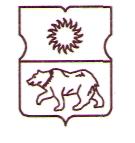 СОВЕТ ДЕПУТАТОВмуниципального округаЮЖНОЕ МЕДВЕДКОВОРЕШЕНИЕ16 ноября 2017 года № 14 / 7 – СДО проекте решения Совета депутатов муниципального округа Южное Медведково «О бюджете муниципального округа Южное Медведково на 2018 год и плановый период 2019 и 2020 годов»В соответствии с Бюджетным кодексом Российской Федерации, Федеральным законом от 06 октября 2003 года № 131-ФЗ «Об общих принципах организации местного самоуправления в Российской Федерации», Законом города Москвы от 6 ноября 2002 года № 56 «Об организации местного самоуправления в городе Москве», Уставом муниципального округа Южное Медведково, Положением о бюджетном процессе в муниципальном округе Южное Медведково, Совет депутатов муниципального округа Южное Медведково решил:1. Принять проект решения Совета депутатов муниципального округа Южное Медведково «О бюджете муниципального округа Южное Медведково на 2018 год и плановый период 2019 и 2020 годов» в первом чтении (приложение 1).2. Утвердить основные характеристики бюджета муниципального округа Южное Медведково на 2018 год:- прогнозируемый общий объем доходов бюджета муниципального округа Южное Медведково в сумме 16088,0 тыс. рублей;- общий объем расходов бюджета муниципального округа Южное Медведково в сумме 16088,0 тыс. рублей;- дефицит (профицит) бюджета в сумме 0,0 тыс. рублей.3. Утвердить основные характеристики бюджета муниципального округа Южное Медведково на 2019 год и 2020 год:- общий объем доходов на 2019 год в сумме 16087,6 тыс. рублей и на 2020 год в сумме 16088,1 тыс. рублей;- общий объем расходов на 2019 год в сумме 16087,6 тыс. рублей, в том числе условно утвержденные расходы в сумме 0,0 тыс. рублей и на 2020 год в сумме 16088,1 тыс. рублей, в том числе условно утвержденные расходы в сумме 0,0 тыс. рублей;- дефицит / профицит на 2019 год в сумме 0,0 тыс. рублей и на 2020 год в сумме 0,0 тыс. рублей. 4. Одобрить прогноз социально-экономического развития муниципального округа Южное Медведково на 2018 год и плановый период 2019-2020 годов (приложение 2).5. Одобрить среднесрочный финансовый план муниципального округа Южное Медведково на 2018 год и плановый период 2019-2020 годов (приложение 3).6. Принять к сведению:-	основные направления бюджетной и налоговой политики муниципального округа Южное Медведково на 2018 год и плановый период 2019 и 2020 годов (приложение 4);-	предварительные итоги социально-экономического развития муниципального округа Южное Медведково и ожидаемые итоги социально-экономического развития за текущий финансовый год (приложение 5);-	оценку ожидаемого исполнения местного бюджета на текущий финансовый год (приложение 6); -	пояснительную записку к проекту местного бюджета (приложение 7).7. Назначить публичные слушания по проекту решения, указанному в пункте 1 настоящего решения на 11 декабря 2017 года с 17.00 до 18.00 в помещении по адресу: город Москва, ул. Полярная, д. 15 корп. 1 (Библиотека № 63 им. И.С. Соколова-Микитова).8. Публичные слушания организуются и проводятся в порядке, установленном решением Совета депутатов муниципального округа Южное Медведково от 21 марта 2013 года № 03/5-СД «О порядке организации и проведения публичных слушаний в муниципальном округе Южное Медведково».9. Для организации и проведения публичных слушаний по проекту решения, указанному в пункте 1 настоящего решения, создать рабочую группу и утвердить ее персональный состав (приложение 8).10. Настоящее решение вступает в силу со дня его принятия.11. Опубликовать настоящее решение в бюллетене «Московский муниципальный вестник» и/или газете «Южное Медведково» не менее чем за 20 дней до дня проведения публичных слушаний. 12. Контроль за исполнением данного решения возложить на главу муниципального округа Южное Медведково Иванова О.А.Глава муниципального округаЮжное Медведково								О.А. ИвановПриложение 1к решению Совета депутатов муниципального округаЮжное Медведково от 16 ноября 2017 года № 14/7-СДПРОЕКТвнесен: И.о. главы администрации муниципального округаЮжное МедведковоО бюджете муниципального округа Южное Медведково на 2018 год и плановый период 2019 и 2020 годовВ соответствии с Бюджетным кодексом Российской Федерации, Федеральным законом от 6 октября 2003 года № 131-ФЗ «Об общих принципах организации местного самоуправления в Российской Федерации», 
законами города Москвы от 6 ноября 2002 года № 56 «Об организации местного самоуправления в городе Москве», от 10 сентября 2008 года № 39 
«О бюджетном устройстве и бюджетном процессе в городе Москве», 
от __ _________ 2017 года № ___ «О бюджете города Москвы на 2018 год и плановый период 2019 и 2020 годов», Уставом муниципального округа Южное Медведково, Положением о бюджетном процессе в муниципальном округе Южное Медведково, Совет депутатов муниципального округа Южное Медведково решил:1. Утвердить бюджет муниципального округа Южное Медведково на 2018 год и плановый период 2019 и 2020 годов со следующими характеристиками и показателями:1.1. Основные характеристики бюджета муниципального округа Южное Медведково на 2018 год:1.1.1) общий объем доходов в сумме 16088,0 тыс. рублей;1.1.2) общий объем расходов в сумме 16088,0 тыс. рублей;1.1.3) дефицит / профицит в сумме 0,0 тыс. рублей. 1.2. Основные характеристики бюджета муниципального округа Южное Медведково на 2019 год и 2020 год:1.2.1) общий объем доходов на 2019 год в сумме 16087,6 тыс. рублей и на 2020 год в сумме 16088,1 тыс. рублей;1.2.2) общий объем расходов на 2019 год в сумме 16087,6 тыс. рублей, в том числе условно утвержденные расходы в сумме 0,0 тыс. рублей и на 2020 год в сумме 16088,1 тыс. рублей, в том числе условно утвержденные расходы в сумме 0,0 тыс. рублей;1.2.3) дефицит / профицит на 2019 год в сумме 0,0 тыс. рублей и на 2020 год в сумме 0,0 тыс. рублей. 1.3. Доходы бюджета муниципального округа Южное Медведково на 2018 год и плановый период 2019 и 2020 годов согласно приложениям 1 и 2 к настоящему решению. 1.4. Перечень главных администраторов доходов местного бюджета – органов государственной власти Российской Федерации согласно приложению 3 к настоящему решению.1.5. Перечень главных администраторов доходов бюджета муниципального округа Южное Медведково – органов местного самоуправления муниципального округа Южное Медведково согласно приложению 4 к настоящему решению.1.6. Перечень главных администраторов источников финансирования дефицита бюджета муниципального округа Южное Медведково согласно приложению 5 к настоящему решению.1.7. Ведомственная структура расходов бюджета муниципального округа Южное Медведково на 2018 год и плановый период 2019 и 2020 годов согласно приложениям 6 и 7 к настоящему решению.1.8. Распределение бюджетных ассигнований по разделам, подразделам, целевым статьям, группам и подгруппам видов расходов классификации расходов бюджета муниципального округа Южное Медведково на 2018 год и плановый период 2019 и 2020 годов согласно приложениям 8 и 9 к настоящему решению.1.9. Общий объем бюджетных ассигнований, направляемых на исполнение публичных нормативных обязательств, на 2018 год в сумме 0,0 тыс. рублей.1.10. Источники финансирования дефицита бюджета муниципального округа Южное Медведково на 2018 год и плановый период 2019 и 2020 годов согласно приложению 10 к настоящему решению.1.11. Объем межбюджетных трансфертов, получаемых из бюджета города Москвы в 2018 году в сумме 0,0 тыс. рублей, 2019 году в сумме 0,0 тыс. рублей, 2020 году в сумме 0,0 тыс. рублей.1.12. Объем межбюджетных трансфертов, предоставляемых бюджету города Москвы в 2018 году в сумме 712,7 тыс. рублей, 2019 году в сумме 712,7 тыс. рублей, 2020 году в сумме 712,7 тыс. рублей.1.13. Программа муниципальных гарантий муниципального округа Южное Медведково в валюте Российской Федерации на 2018 год и плановый период 2019 и 2020 годов согласно приложению 11 к настоящему решению.1.14. Программа муниципальных внутренних заимствований муниципального округа Южное Медведково на 2018 год и плановый период 2019 и 2020 годов согласно приложению 12 к настоящему решению.1.15. Резервный фонд администрации муниципального округа Южное Медведково на 2018 год в сумме 100,0 тыс. рублей, на 2019 год в сумме 100,0 тыс. рублей, на 2020 год в сумме 100,0 тыс. рублей.1.16. Предельный объем муниципального долга муниципального округа Южное Медведково на 2018 год в сумме 0,0 тыс. рублей, на 2019 год в сумме 0,0 тыс. рублей, на 2020 год в сумме 0,0 тыс. рублей.1.17. Верхний предел муниципального внутреннего долга муниципального округа Южное Медведково на 1 января 2019 года в сумме 0,0 тыс. рублей, в том числе верхний предел долга по муниципальным гарантиям муниципального округа в сумме 0,0 тыс. рублей, верхний предел муниципального внутреннего долга муниципального округа на 1 января 2020 года в сумме 0,0 тыс. рублей, в том числе верхний предел долга по муниципальным гарантиям муниципального округа в сумме 0,0 рублей и верхний предел муниципального внутреннего долга муниципального округа на 1 января 2021 года в сумме 0,0 тыс. рублей, в том числе верхний предел долга по муниципальным гарантиям муниципального округа в сумме 0,0 рублей.2. Предоставить исполнительно-распорядительному органу муниципального округа Южное Медведково – администрации муниципального округа Южное Медведково право вносить изменения в сводную бюджетную роспись по перераспределению ассигнований без внесения изменений в решение о бюджете в соответствии с решением руководителя финансового органа между подгруппами видов расходов в пределах общего объема бюджетных ассигнований целевой статьи классификации расходов бюджетов.3. Установить, что полномочия по осуществлению отдельных функций по проведению операций по исполнению местного бюджета, а также обеспечение информационного взаимодействия между территориальным органом Федерального казначейства и администраторами доходов местного бюджета передаются администрацией муниципального округа Южное Медведково Департаменту финансов города Москвы и осуществляются в соответствии с заключенным соглашением.4. Опубликовать настоящее решение в бюллетене «Московский муниципальный вестник» и/или газете «Южное Медведково».5. Настоящее решение вступает в силу с 1 января 2018 года.6. Контроль за исполнением данного решения возложить на главу муниципального округа Южное Медведково Иванова О.А.Глава муниципального округаЮжное Медведково								О.А. ИвановПриложение 1 к решению Совета депутатовмуниципального округаЮжное Медведково от ___декабря  2017 года № __/__ - СДДоходы бюджета муниципального округа Южное Медведково на 2018 годПриложение 2 к решению Совета депутатовмуниципального округаЮжное Медведково от ___декабря  2017 года № __/__ - СДДоходы бюджета муниципального округа Южное Медведково на плановый период 2019 и 2020 годовПриложение 3 к решению Совета депутатовмуниципального округаЮжное Медведково от ___декабря  2017 года № __/__ - СДПереченьглавных администраторов доходов местного бюджета – органов государственной власти Российской ФедерацииПриложение 4 к решению Совета депутатовмуниципального округаЮжное Медведково от ___декабря  2017 года № __/__ - СДПереченьглавных администраторов доходов бюджета муниципального округа Южное Медведково – органов местного самоуправления муниципального округа Южное МедведковоПриложение 5 к решению Совета депутатовмуниципального округаЮжное Медведково от ___декабря  2017 года № __/__ - СДПеречень главных администраторов источников финансирования дефицита бюджета муниципального округа Южное МедведковоПриложение 6 к решению Совета депутатовмуниципального округаЮжное Медведково от ___декабря  2017 года № __/__ - СДВедомственная структура расходов бюджета муниципального округа Южное Медведково на 2018 годПриложение 7к решению Совета депутатовмуниципального округаЮжное Медведково от ___декабря  2017 года № __/__ - СДВедомственная структура расходов бюджета муниципального округа Южное Медведково на плановый период 2019 и 2020 годовПриложение 8к решению Совета депутатовмуниципального округаЮжное Медведково от ___декабря  2017 года № __/__ - СДРаспределение бюджетных ассигнований по разделам, подразделам, целевым статьям, группам и подгруппам видов расходов классификации расходов бюджета муниципального округа Южное Медведково на 2018 годПриложение 9к решению Совета депутатовмуниципального округаЮжное Медведково от ___декабря  2017 года № __/__ - СДРаспределение бюджетных ассигнований по разделам, подразделам, целевым статьям, группам и подгруппам видов расходов классификации расходов бюджета муниципального округа Южное Медведково на плановый период 2019 и 2020 годовПриложение 10 к решению Совета депутатовмуниципального округаЮжное Медведково от ___декабря  2017 года № __/__ - СДИсточники финансирования дефицитабюджета муниципального округа Южное Медведково на 2018 год и плановый период 2019 и 2020 годовПриложение 11 к решению Совета депутатовмуниципального округаЮжное Медведково от ___декабря  2017 года № __/__ - СДПрограмма муниципальных гарантий муниципального округа Южное Медведково в валюте Российской Федерации на 2018 год и плановый период 2019 и 2020 годов1.1. Перечень подлежащих предоставлению муниципальных гарантий в 2018-2020 годах1.2. Объем бюджетных ассигнований, предусмотренных на исполнение муниципальных гарантий по возможным гарантийным случаям в 2018-2020 годахПриложение 12 к решению Совета депутатовмуниципального округаЮжное Медведково от ___декабря  2017 года № __/__ - СДПрограмма муниципальных внутренних заимствований муниципального округа Южное Медведковона 2018 год и плановый период 2019 и 2020 годов1. Привлечение заимствований в 2018-2020 годах2. Погашение заимствований в 2018-2020 годахПриложение 2к решению Совета депутатов муниципального округаЮжное Медведково от 16 ноября 2017 года № 14/7-СДПРОГНОЗсоциально-экономического развития муниципального округаЮжное Медведково на 2018 год и плановый период 2019 - 2020 годовРайон Южное Медведково входит в состав Северо-Восточного административного округа и занимает площадь 616,65 га, население составляет 85007 человек. Сегодня Южное Медведково – современный динамично развивающийся район, его облик постоянно меняется. Активно ведется снос старых строений, а на их месте возводятся жилые дома, магазины, торговые центры, административные здания, обустраиваются зоны отдыха. Прогноз социально-экономического развития муниципального округа Южное Медведково разработан в соответствии со статьей 173 Бюджетного кодекса Российской Федерации на основании проекта Закона города Москвы, принятого в первом чтении постановлением Московской городской Думы от 25 октября 2017 года № 153 «О проекте закона города Москвы «О бюджете города Москвы на 2018 год и плановый период 2019 и 2020 годов», и определяющих направлений бюджетной политики муниципального округа с учетом тенденций социально-экономического развития муниципального округа и города в целом.Согласно Порядку разработки прогноза социально-экономического развития муниципального округа Южное Медведково основными социально-экономическими показателями при составлении прогноза стали численность населения муниципального округа, доходы бюджета муниципального округа, средства бюджета, расходуемые на проведение местных мероприятий, и иные показатели (Таблица 1). Расходы бюджета будущих периодов прогнозировались на уровне 2017 года, пояснения к изменениям показателей приведены в пояснительной записке (Таблица 2).  Доходы бюджетов муниципальных округов в 2018 году и плановом  периоде 2019 и 2020 годов формируются за счет:1) отчислений от налога на доходы физических лиц по установленным нормативам с доходов:а) источником которых является налоговый агент, за исключением доходов, в отношении которых исчисление и уплата налога осуществляются в соответствии со статьями 227, 2271 и 228 Налогового кодекса Российской Федерации;б) полученных от осуществления деятельности физическими лицами, зарегистрированными в качестве индивидуальных предпринимателей, нотариусов, занимающихся частной практикой, адвокатов, учредивших адвокатские кабинеты, и других лиц, занимающихся частной практикой в соответствии со статьей 227 Налогового кодекса Российской Федерации;в) полученных физическими лицами в соответствии со статьей 228 Налогового кодекса Российской Федерации.2) неналоговых доходов, зачисляемых в бюджеты муниципальных округов, в части:а) доходов от оказания платных услуг получателями средств бюджетов муниципальных округов и компенсации затрат бюджетов муниципальных округов;б) доходов от возмещения ущерба при возникновении страховых случаев, когда выгодоприобретателями по договорам страхования выступают получатели средств бюджетов муниципальных округов;в) прочих денежных взысканий (штрафов) за неисполнение и ненадлежащее исполнение поставщиком (исполнителем, подрядчиком) условий государственных контрактов;г) прочих неналоговых доходов, зачисляемых в бюджеты муниципальных округов, в части невыясненных поступлений;д) межбюджетных трансфертов бюджетам муниципальных округов из бюджета города Москвы.3) безвозмездных поступлений в бюджеты муниципальных округов от физических и юридических лиц, в том числе добровольных пожертвований.Основным ориентиром при планировании расходов на 2018 год и плановый период 2019 и 2020 годов являлось формирование базовых показателей расходов бюджета на основании показателей 2017 года. Перечень и числовые значения нормативов обеспечения расходных обязательств для расчетов расходов бюджета муниципального округа устанавливаются отдельным приложением к закону города Москвы о бюджете города Москвы на очередной финансовый год.   Нормативная величина  на содержание работников органа местного самоуправления, выполняющих полномочия по решению вопросов местного значения, определяется на уровне аналогичных расходов по государственным гражданским служащим города Москвы, в порядке, предусмотренном федеральным законодательством и законами города Москвы: 1. Для выполнения полномочий, установленных пунктами 1-4, 6, 10-12, 16-18, 19 (п.п. в, г, д, и, к), 20-24 части 1 статьи 8, пунктами 1, 2, 4, 6.1 части 1 и 2  статьи 8.1 Закона города Москвы от 06.11.2002 года № 56 «Об организации местного самоуправления в городе Москве» составляет 12760,1 тыс. рублей, 2. Норматив по оплате проезда на всех видах городского пассажирского транспорта, кроме такси, установлен в сумме 18,2 тыс. руб. на одного депутата в год в 2018 году и  плановом периоде 2019-2020гг. 3. Норматив по иным полномочиям по решению вопросов местного значения (за исключение полномочий, указанных в пунктах 1 и 2) в расчете на одного жителя муниципального округа составляет в 2018 году 37 рублей, в 2019 – 2020 гг. – 37 рублей.В 2018-2020 годах планируется проведение различных местных мероприятий. Вопросами местного значения в части местных мероприятий являются:- установление местных праздников и организация местных праздничных и иных зрелищных мероприятий, развитие местных традиций и обрядов;
            - проведение мероприятий по военно-патриотическому воспитанию граждан Российской Федерации, проживающих на территории муниципального округа;- сохранение, использование и популяризация объектов культурного наследия (памятников истории и культуры местного значения), находящихся в собственности муниципального округа;- взаимодействие с общественными объединениями;- участие в организации и проведении городских праздничных и иных зрелищных мероприятий.В местном бюджете предусмотрены средства на информирование населения о деятельности органов местного самоуправления. Администрация планирует выпускать спецвыпуски газеты «Южное Медведково», также постоянно информировать жителей о деятельности ОМСУ посредством размещения информации на сайте муниципального округа в сети Интернет. Основная информация будет печататься в бюллетене «Московский муниципальный вестник», что позволяет экономить бюджетные средства.Объем продукции, закупаемой для муниципальных нужд, определяется исходя из общего объема доходов бюджета муниципального округа, с учетом прогнозного изменения уровня цен. Таблица 1Показатели прогноза социально-экономического развития  муниципального округа Южное Медведково на 2018-2020 годыТаблица 2Пояснительная записка к прогнозу социально-экономического развитиямуниципального округа Южное Медведковона 2018-2020 годыПриложение 3к решению Совета депутатов муниципального округаЮжное Медведково от 16 ноября 2017 года № 14/7-СДСреднесрочный финансовый план  муниципального округа Южное Медведково на 2018 год  и плановый период 2019-2020 годовТаблица 1Основные показатели среднесрочного финансового планамуниципального округа Южное Медведковона 2018 год  и плановый период 2019-2020 годовТаблица 2Объемы бюджетных ассигнований по главным распорядителям бюджетных средств по разделам, подразделам, целевым статьям и группам видов расходов классификации бюджета муниципального округа Южное Медведково на 2018 год и плановый период 2019-2020 годовТаблица 3 Нормативы отчислений от налоговых доходов в бюджет муниципального округа в городе Москве, устанавливаемые (подлежащие установлению) законами города Москвы на 2018 год  и плановый период 2019-2020 годовТаблица 4Пояснительная записка к среднесрочному финансовому плану муниципального округа Южное Медведково на 2018 год  и плановый период 2019-2020 годовПриложение 4к решению Совета депутатов муниципального округаЮжное Медведково от 16 ноября 2017 года № 14/7-СДОсновные направления бюджетной и налоговой политикимуниципального округа Южное Медведково на 2018 год и плановый период 2019 и 2020 годовБюджетная и налоговая политика на предстоящий трехлетний период сохраняет преемственность целей и задач, определенных прошедшим бюджетным циклом, и учитывает изменения, прогнозируемые в экономике.Разработка Основных направлений бюджетной и налоговой политики осуществлялась с учетом итогов реализации бюджетной и налоговой политики в предыдущий период.Основные направления бюджетной политики муниципального округа Южное Медведково на 2018 год  и плановый период 2019 и 2020 годов подготовлены в рамках составления проекта бюджета муниципального округа Южное Медведково на очередной финансовый год и плановый период в соответствии со статьей 184.2 Бюджетного кодекса Российской Федерации, Законом города Москвы от 10 сентября 2008 года № 39 «О бюджетном устройстве и бюджетном процессе в городе Москве», Положением о бюджетном процессе в муниципальном округе Южное Медведково  и на основании проекта Закона города Москвы, принятого в первом чтении постановлением Московской городской Думы от 25 октября 2017 года № 153 «О проекте закона города Москвы «О бюджете города Москвы на 2018 год и плановый период 2019 и 2020 годов». В 2018-2020 годах приоритетными в области бюджетной политики остаются такие же направления, как и ранее – повышение эффективности и оптимальности использования средств местного бюджета, направленных на решение вопросов местного значения.Так же бюджетная политика на 2018-2020 годы направлена на сохранение социальной и экономической стабильности муниципального округа при безусловном исполнении принятых расходных обязательств, повышение эффективности бюджетных расходов, что будет способствовать в реализации поставленных задач и утвержденных мероприятий, направленных на создание благоприятных условий для комплексного развития района и жизнедеятельности жителей.	Будет продолжена работа по улучшению качества оказания муниципальных услуг (выполнение работ), а именно будет продолжена работа по разработке соответствующих положений по установлению требований к качеству предоставления каждого вида муниципальных услуг, налажена система контроля за соблюдением установленных требований.Реализация бюджетной политики требует комплексного подхода к решению поставленных задач, поэтапного их выполнения, при этом указанные задачи должны предусматривать мероприятия по обеспечению общественной (социальной) инфраструктурой и содействию комплексному социально-экономическому развитию муниципального округа, росту материальных возможностей администрации. Этому в полной мере соответствуют положения Закона города Москвы от 11 июля 2012 года № 39 «О наделении органов местного самоуправления муниципальных округов в городе Москве отдельными полномочиями города Москвы», который наделяет органы местного самоуправления отдельными полномочиями города Москвы в целях обеспечения учета мнения населения и органов местного самоуправления при принятии решений органами исполнительной власти города Москвы, повышения эффективности взаимодействия органов местного самоуправления и органов исполнительной власти города Москвы, усиления роли органов местного самоуправления в социально-экономическом развитии соответствующих территорий.Успешная реализация бюджетной политики в области развития муниципального округа должна привести к созданию системы взаимодействия населения, местного самоуправления и государственной власти. Эффективное функционирование этой системы позволит обеспечить улучшение условий жизни населения, устойчивое развитие муниципального округа, обеспечение финансовой самостоятельности муниципального округа для решения вопросов, отнесенных к компетенции муниципального округа Южное Медведково.В целях обеспечения прозрачности и открытости бюджетного процесса разработан сайт муниципального округа Южное Медведково, позволяющий обеспечить доступ жителей района к полной и сопоставимой информации по планированию и реализации бюджетной политики.К настоящему времени в Российской Федерации в целом закончено формирование основ современной налоговой системы государства с рыночной экономикой.  При этом в соответствии с Посланием Президента Российской Федерации налоговая политика в ближайшие три года должна быть ориентирована на создание максимально комфортных условий для расширения экономической деятельности и перехода экономики на инновационный путь развития.Приложение 5к решению Совета депутатов муниципального округаЮжное Медведково от 16 ноября 2017 года № 14/7-СДПредварительные итоги социально-экономического развития муниципального округа Южное Медведково и ожидаемые итоги социально-экономического развития за текущий финансовый годБюджет муниципального округа Южное Медведково на 2017 год утвержден Решением Совета депутатов муниципального округа Южное Медведково от 15 декабря 2016 года № 15 / 4 – СД «О бюджете муниципального округа Южное Медведково на 2017 год». В ходе исполнения бюджета вносились изменения в первоначальную редакцию решения о бюджете в части межбюджетных трансфертов бюджетам муниципальных округов в целях повышения эффективности осуществления советами депутатов муниципальных округов переданных полномочий города Москвы, а также перераспределения бюджетных ассигнований по кодам бюджетной классификации.Доходы в бюджет города Москвы за 9 месяцев 2017 года поступили в размере 14590,1 тыс. рублей, что составило 69,2% от утвержденных назначений (Таблица 1). Из них 12660,7 тыс. рублей – налоговые доходы.Доля налоговых доходов в бюджете муниципального округа Южное Медведково составляет 87%. Основным источником налоговых доходов бюджета муниципального округа Южное Медведково является налог на доходы физических лиц (100% налоговых доходов бюджета). В 2017 году размер отчислений от налога на доходы физических лиц в местный бюджет составил 2,4843%.Таблица 1На основании анализа поступления доходов в бюджет муниципального округа Южное Медведково в 2017 году можно прогнозировать неисполнение бюджета по доходам в полном объеме. По фактическим данным и прогнозной оценке налоговой инспекции недопоступление налога в местный бюджет может составить от 3 до 13%.Исполнение по расходам бюджета за 9 месяцев 2017 года составило 16339,3 тыс. рублей (77,5%). Исполнение расходной части бюджета в целом зависит от исполнения бюджета по доходам. В тоже время надо отметить, что исполнение расходных обязательств по основным направлениям бюджетных средств осуществляется в полном объеме. Таких как, организация и проведение выборов в органы местного самоуправления, выплаты по основным муниципальным гарантиям муниципальным служащим и  муниципальным служащим, вышедших на пенсию, договорные обязательства по заключенным контрактам и договорам с поставщиками товаров, услуг (работ).Обеспечить финансирование бюджетных обязательств, предусмотренных бюджетом муниципального округа Южное Медведково на проведение выборов депутатов Совета депутатов муниципальных округов города Москвы позволил бюджетный кредит из бюджета города Москвы в размере 2800,0 тыс. рублей.Исполнение бюджета по расходам в полном объеме с учетом погашения кредитных обязательств, возможно при условии выделения дотации на выравнивание бюджетной обеспеченности местного бюджета из бюджета города Москвы.Приложение 6к решению Совета депутатов муниципального округаЮжное Медведково от 16 ноября 2017 года № 14/7-СДОценка ожидаемого исполнения местного бюджета на текущий финансовый годОбъем доходной и расходной части бюджета муниципального округа Южное Медведково в городе Москве на 2017 год утвержден Решением Совета депутатов муниципального округа Южное Медведково от 15 декабря 2016 года № 15 / 4 – СД «О бюджете муниципального округа Южное Медведково на 2017 год» в сумме 18512,9 тыс. руб. В течение года в доходную и расходную часть бюджета для уточнения показателей бюджета внесены изменения решениями Совета депутатов. В результате чего доходная и расходная часть бюджета установлена в размере 21092,9 тыс. руб.По состоянию на 1 октября 2017 года в местный бюджет поступило 69,17% доходов, из них:      - налоговых и неналоговых доходов 68,4% от утвержденных годовых показателей;      - безвозмездных поступлений от других бюджетов бюджетной системы Российской  Федерации – 74,4% от утвержденных годовых значений.  План по расходам выполнен на 77,46% от утвержденных годовых показателей.В целом ожидаемое поступление собственных доходов в бюджет  муниципального округа Южное Медведково в 2017 году оценивается на уровне 19500,0 - 20000,0 тыс. рублей, т.е. примерно на 1000,0 – 1500,0 тыс. рублей меньше, чем запланировано годовое поступление.  Исполнение расходной части бюджета муниципального округа Южное Медведково можно прогнозировать на уровне утвержденного, с учетом соблюдения ряда условий, таких как, поступление доходов в бюджет, размер свободного остатка, образовавшегося на лицевом счете по состоянию на 1 января 2017 года, выделение дотации из бюджета города Москвы.Таким образом, в результате законодательно оформленных уточнений бюджета текущего года исполнение основных показателей бюджета муниципального округа Южное Медведково за 2017 год оценивается на уровне уточненного бюджета текущего года, с возможностью образования дефицита бюджета в 1000,0-1500,0 тыс. рублей.Приложение 7к решению Совета депутатов муниципального округаЮжное Медведково от 16 ноября 2017 года № 14/7-СДПояснительная запискак проекту местного бюджетаВ соответствии с Бюджетным Кодексом Российской Федерации, в рамках осуществления бюджетного процесса сформирован проект бюджета муниципального округа Южное Медведково на 2018 год и плановый период 2019 и 2020 годов. Основные параметры формирования прогноза финансовых ресурсов муниципального округа Южное Медведково и их направлений на обеспечение расходных обязательств муниципального округа Южное Медведково на 2018 год и плановый период 2019 и 2020 годов определены на основании проекта Закона города Москвы, принятого в первом чтении постановлением Московской городской Думы от 25 октября 2017 года № 153 «О проекте закона города Москвы «О бюджете города Москвы на 2018 год и плановый период 2019 и 2020 годов». Основные характеристики местного бюджета на 2018 год определены в следующих объемах: прогнозируемый объем доходов бюджета муниципального округа Южное Медведково– 16088,0 тыс. рублей, общий объем расходов – 16088,0 тыс. рублей, на плановый период 2019 и 2020 годов – 16087,6 тыс. рублей и 16088,1 тыс. рублей соответственно.Основные характеристики местного бюджета на 2018 год определены в следующих объемах: - прогнозируемый объем доходов бюджета муниципального округа Южное Медведково – 16088,0  тыс. рублей; - прогнозируемый объем расходов – 16088,0 тыс. рублей;- дефицит (профицит) бюджета – 0,0 тыс. рублей.Основные характеристики местного бюджета на плановый период 2019 и 2020 годов определены в следующих объемах: - прогнозируемый объем доходов бюджета муниципального округа Южное Медведково на 2019 год– 16087,6  тыс. рублей, на 2020 год – 16088,1 тыс. рублей; - прогнозируемый объем расходов – на 2019 год– 16087,6  тыс. рублей, на 2020 год – 16088,1 тыс. рублей;- дефицит (профицит) бюджета – на 2019 год – 0,0  тыс. рублей, на 2020 год – 0,0 тыс. рублейФормирование доходной части бюджета муниципального округа Южное Медведково на 2018 год и плановый период 2019 и 2020 годов осуществлялось в условиях действующего в 2017 году налогового законодательства, Бюджетного кодекса Российской Федерации, прогнозной оценки исполнения бюджета муниципального округа Южное Медведково за 2017 год и с учетом утвержденного дифференцированного норматива отчислений от налога на доходы физических лиц в 2018 году в размере 1,9976%, в 2019 году – 1,8696%, в 2020 году – 1,7489%. В основу расчета поступлений налога на доходы физических лиц в бюджет города Москвы (соответственно, в местный бюджет по нормативу отчислений от НДФЛ) принят прогнозируемый на 2018 год налогооблагаемый фонд оплаты труда, сформированный исходя из отчетных данных Управления Федеральной налоговой службы по городу Москве о налоговой базе и структуре начислений по налогу на доходы физических лиц по форме 5-НДФЛ «Отчет о налоговой базе и структуре начислений по налогу на доходы физических лиц, удерживаемому налоговыми агентами», а также ожидаемый в 2018 - 2020 годах рост среднемесячной номинальной заработной платы и численности занятого в экономике города населения. Доходы бюджета муниципального округа Южное Медведково на 2018 год прогнозируются в общем объеме 16088,0 тыс. рублей, на плановый период 2019 и 2020 годов - 16087,6 тыс. рублей и 16088,1 тыс. рублей, соответственно. Поступление доходов прогнозируется в основном за счет налоговых отчислений.Прогноз поступлений по налоговым и неналоговым доходам представлен в Таблице 1.Прогноз доходов бюджета муниципального округа Южное Медведково на 2018 год и плановый период 2019 и 2020 годов                                                                                                                            Таблица 1                                                                                                                                      (тыс. рублей)Утверждение межбюджетного трансферта в целях повышения эффективности осуществления государственных полномочий депутатами Совета депутатов в проекте бюджета на 2018 год и плановый период 2019 и 2020 годов не предусмотрено. С учетом прогнозируемого объема доходов проект бюджета на 2018 год предусматривает общий объем обеспечения предстоящих расходов в размере 16088,0 тыс. рублей. В 2019 году – 16087,6 тыс. рублей, в 2020 году – 16088,1 тыс. рублей.Расходы по разделу «Общегосударственные вопросы» в 2018 году планируются в объеме 12186,5 тыс. рублей. В 2019 году – 12186,1 тыс. рублей, в 2020 году – 12186,5 тыс. рублей. Расходы на функционирование законодательных (представительных) органов государственной власти и представительных органов муниципального округа (годовые карты для бесплатного проезда на городском пассажирском транспорте депутатам) планируются в объеме 72,8 тыс. рублей по фактической потребности, резервный фонд – 100,0 тыс. рублей, другие общегосударственные вопросы (уплата членских взносов на осуществление деятельности Совета муниципальных образований города Москвы) – 86,1 тыс. рублей.Расходы на функционирование исполнительно – распорядительного органа муниципального образования в 2018 году планируются в объеме 11927,6 тыс. рублей, в плановом периоде 2019-2020 гг. – 11927,2 тыс. рублей и 11927,6 тыс. рублей, соответственно и учитывают минимальную потребность в бюджетных средствах, необходимых для обеспечения функционирования органов местного самоуправления, при определении которых учтены следующие факторы:  расходы на оплату труда муниципальных служащих запланированы исходя из размеров денежного содержания по муниципальным должностям города Москвы, а также размеров месячных окладов по должностям муниципальной службы города Москвы и размеров месячных окладов за классный чин; компенсационные выплаты предусмотрены в размерах, установленных действующим законодательством; начисления на оплату труда с учетом сохранения тарифа страховых взносов в государственные внебюджетные фонды Российской Федерации на уровне 2017 года – 30%;начисления на заработную плату страховых взносов на обязательное социальное страхование от несчастных случаев на производстве и профессиональных заболеваний – 0,2%;расходы на профессиональную переподготовку и повышение квалификации муниципальных служащих – 15,4 тыс. рублей из расчета 20% от численности муниципальных служащих;расходы на материальные затраты (оплата услуг связи, транспортных услуг, коммунальных услуг, работ и услуг по содержанию движимого и недвижимого имущества, приобретение основных средств, канцелярских товаров и прочих затрат) на 2018 год рассчитаны на уровне 2017 года, а также в соответствии с  прогнозом социально-экономического развития муниципального округа Южное Медведково на 2018-2020 гг.Расходы по разделу «Социальная политика» в 2018 -2020 гг. составят 1529,5 тыс. рублей, что включает в себя выплату государственных гарантий муниципальным служащим, вышедшим на пенсию и членам их семей.В разделе «Культура и кинематография» запланированы ассигнования на проведение местных праздничных и социально-значимых мероприятий в размере 2100,0 тыс. рублей в 2018 году, в плановом периоде 2019-2020 гг. - 2100,0 тыс. рублей и 2100,1 тыс. руб., соответственно. В разделе «Средства массовой информации» запланированы ассигнования на периодическую печать и издательства (специальные выпуски газеты, муниципальный вестник) – 140,0 тыс. рублей, поддержку и обслуживание официального сайта муниципального округа и решение других вопросов в области средств массовой информации – 132,0 тыс. рублей.Таким образом, планируемый объем расходов бюджета муниципального округа на 2018 год и плановый период 2019 и 2020 годов соответствует суммарному объему доходов бюджета, что свидетельствует о соблюдении принципа сбалансированности бюджета. Бюджет запланирован без дефицита.Проект программы муниципальных внутренних заимствований, проект программы муниципальных гарантий на соответствующий период не предусмотрены, то есть программы нулевые.Приложение 8к решению Совета депутатов муниципального округаЮжное Медведково от 16 ноября 2017 года № 14/7-СДСостав рабочей группы по организации и проведению публичных слушаний по проекту решения Совета депутатов муниципального округа Южное Медведково  «О бюджете муниципального округа Южное Медведково на 2018 год и плановый период 2019 и 2020 годов»Редактор проекта: главный бухгалтер – начальник финансово-экономического отдела администрации муниципального округа Южное Медведково Архипова В.А.8(499) 473-55-01Коды бюджетной классификацииКоды бюджетной классификацииКоды бюджетной классификацииКоды бюджетной классификацииКоды бюджетной классификацииКоды бюджетной классификацииКоды бюджетной классификацииНаименование  показателейСумма (тыс. руб.)00010000000000000000ДОХОДЫ16088,018210100000000000000НАЛОГИ НА ПРИБЫЛЬ. ДОХОДЫ16088,018210102000010000110Налог на доходы физических лиц16088,018210102010010000110Налог на доходы физических лиц с доходов, источником которых является налоговый агент, за исключением доходов, в отношении которых исчисление и уплата налога осуществляются в соответствии со статьями 227, 2271 и 228 Налогового кодекса Российской Федерации15328,018210102020 010000110Налог на доходы физических лиц с доходов, полученных от осуществления деятельности физическими лицами, зарегистрированными в качестве индивидуальных предпринимателей, нотариусов, занимающихся частной практикой, адвокатов, учредивших адвокатские кабинеты и других лиц, занимающихся частной практикой в соответствии со статьей 227 Налогового кодекса Российской Федерации60,018210102030010000110Налог на доходы физических лиц с доходов, полученных физическими лицами в соответствии со статьей 228 Налогового кодекса Российской Федерации700,0ВСЕГО ДОХОДОВ16088,0Коды бюджетной классификацииКоды бюджетной классификацииКоды бюджетной классификацииКоды бюджетной классификацииКоды бюджетной классификацииКоды бюджетной классификацииКоды бюджетной классификацииНаименование  показателейСумма (тыс. руб.)Сумма (тыс. руб.)Коды бюджетной классификацииКоды бюджетной классификацииКоды бюджетной классификацииКоды бюджетной классификацииКоды бюджетной классификацииКоды бюджетной классификацииКоды бюджетной классификацииНаименование  показателей2019 год2020 год00010000000000000000ДОХОДЫ16087,616088,118210100000000000000НАЛОГИ НА ПРИБЫЛЬ. ДОХОДЫ16087,616088,118210102000010000110Налог на доходы физических лиц16087,616088,118210102010010000110Налог на доходы физических лиц с доходов, источником которых является налоговый агент, за исключением доходов, в отношении которых исчисление и уплата налога осуществляются в соответствии со статьями 227, 2271 и 228 Налогового кодекса Российской Федерации15327,615328,118210102020 010000110Налог на доходы физических лиц с доходов, полученных от осуществления деятельности физическими лицами, зарегистрированными в качестве индивидуальных предпринимателей, нотариусов, занимающихся частной практикой, адвокатов, учредивших адвокатские кабинеты и других лиц, занимающихся частной практикой в соответствии со статьей 227 Налогового кодекса Российской Федерации60,060,018210102030010000110Налог на доходы физических лиц с доходов, полученных физическими лицами в соответствии со статьей 228 Налогового кодекса Российской Федерации700,0700,0ВСЕГО ДОХОДОВ16087,616088,1Код бюджетной классификацииКод бюджетной классификацииНаименование главного администратора доходов бюджета муниципального округа и виды (подвиды) доходовглавного администратора доходовдоходов бюджета  муниципального округаНаименование главного администратора доходов бюджета муниципального округа и виды (подвиды) доходов       182       182Управление федеральной налоговой службы России по г. Москве (УФНС России по г. Москве)1821 01 02010 01 1000 110Налог на доходы физических лиц с доходов, источником которых является налоговый агент, за исключением доходов, в отношении которых исчисление и уплата налога осуществляются в соответствии со статьями 227, 227.1 и 228 Налогового кодекса Российской Федерации (сумма платежа (перерасчеты, недоимка и задолженность по соответствующему платежу, в том числе по отмененному)1821 01 02020 01 1000 110Налог на доходы физических лиц с доходов, полученных от осуществления деятельности физическими лицами, зарегистрированными в качестве индивидуальных предпринимателей, нотариусов, занимающихся частной практикой, адвокатов, учредивших адвокатские кабинеты, и других лиц, занимающихся частной практикой в соответствии со статьей 227 Налогового кодекса Российской Федерации (сумма платежа (перерасчеты, недоимка и задолженность по соответствующему платежу, в том числе по отмененному)1821 01 02030 01 1000 110Налог на доходы физических лиц с доходов, полученных физическими лицами в соответствии со статьей 228 Налогового кодекса Российской Федерации (сумма платежа (перерасчеты, недоимка и задолженность по соответствующему платежу, в том числе по отмененному)Код бюджетной классификацииКод бюджетной классификацииНаименование главного администратора доходов бюджета муниципального округа и виды (подвиды) доходов       900       900администрация муниципального округа Южное Медведково (администрация МО Южное Медведково)9001 13 01993 03 0000 130Прочие доходы от оказания платных услуг (работ) получателями средств бюджетов внутригородских муниципальных образований городов федерального значения 9001 13 02993 03 0000 130Прочие доходы от компенсации затрат бюджетов внутригородских муниципальных образований городов федерального значения 9001 16 23031 03 0000 140Доходы от возмещения ущерба при возникновении страховых случаев по обязательному страхованию гражданской ответственности, когда выгодоприобретателями выступают получатели средств бюджетов внутригородских муниципальных образований городов федерального значения 9001 16 23032 03 0000 140Доходы от возмещения ущерба при возникновении иных страховых случаев, когда выгодоприобретателями выступают получатели средств бюджетов внутригородских муниципальных образований городов федерального значения 9001 16 33030 03 0000 140Денежные взыскания (штрафы) за нарушение законодательства Российской Федерации о контрактной системе в сфере закупок товаров, работ, услуг для обеспечения государственных и муниципальных нужд для нужд внутригородских муниципальных образований городов федерального значения9001 16 90030 03 0000 140Прочие поступления от денежных взысканий (штрафов) и иных сумм в возмещение ущерба, зачисляемые в бюджеты внутригородских муниципальных образований городов федерального значения 9001 17 01030 03 0000 180Невыясненные поступления, зачисляемые в бюджеты внутригородских муниципальных образований городов федерального значения9002 02 15002 03 0000 151Дотации бюджетам внутригородских муниципальных образований городов федерального значения на поддержку мер по обеспечению сбалансированности бюджетов900 2 02 49999 03 0000 151Прочие межбюджетные трансферты, передаваемые бюджетам внутригородских муниципальных образований городов федерального значения 9002 07 03010 03 0000 180Поступления от денежных пожертвований, предоставляемых физическими лицами получателям средств бюджетов внутригородских муниципальных образований городов федерального значения 9002 07 03020 03 0000 180Прочие безвозмездные поступления в бюджеты внутригородских муниципальных образований городов федерального значения 9002 08 03000 03 0000 180Перечисления из бюджетов внутригородских муниципальных образований городов федерального значения (в бюджеты внутригородских муниципальных образований городов федерального значения) для осуществления возврата (зачета) излишне уплаченных или излишне взысканных сумм налогов, сборов и  иных платежей, а также сумм процентов за несвоевременное осуществление такого возврата и процентов, начисленных на излишне взысканные суммы9002 18 60010 03 0000 151Доходы бюджетов внутригородских муниципальных образований городов федерального значения от возврата остатков субсидий, субвенций и иных межбюджетных трансфертов, имеющих целевое назначение, прошлых лет из бюджетов бюджетной системы Российской Федерации900 2 19 60010 03 0000 151Возврат прочих остатков субсидий, субвенций и иных межбюджетных трансфертов, имеющих целевое назначение, прошлых лет из бюджетов внутригородских муниципальных образований городов федерального значенияКод бюджетной классификацииКод бюджетной классификацииКод бюджетной классификацииКод бюджетной классификацииКод бюджетной классификацииКод бюджетной классификацииКод бюджетной классификацииНаименование главного администратора источников финансирования дефицита бюджета муниципального округа Южное Медведково и виды (подвиды) источниковглавного администратора источниковисточников финансирования дефицита бюджета муниципального округа Южное Медведковоисточников финансирования дефицита бюджета муниципального округа Южное Медведковоисточников финансирования дефицита бюджета муниципального округа Южное Медведковоисточников финансирования дефицита бюджета муниципального округа Южное Медведковоисточников финансирования дефицита бюджета муниципального округа Южное Медведковоисточников финансирования дефицита бюджета муниципального округа Южное МедведковоНаименование главного администратора источников финансирования дефицита бюджета муниципального округа Южное Медведково и виды (подвиды) источников900администрация муниципального округа Южное Медведково90001050201030000510Увеличение прочих остатков денежных средств бюджетов внутригородских муниципальных образований городов федерального значения  90001050201030000610Уменьшение прочих остатков денежных средств бюджетов внутригородских муниципальных образований городов федерального значенияНаименованиеРз/ПрЦСРВРСумма (тыс. руб.)администрация муниципального округа Южное Медведково (код ведомства 900)ОБЩЕГОСУДАРСТВЕННЫЕ ВОПРОСЫ010012186,5Функционирование законодательных (представительных) органов государственной власти и представительных органов муниципальных образований010372,8Функционирование представительных органов местного самоуправления0103 72,8Депутаты Совета депутатов внутригородского муниципального образования010331А 010020072,8Закупка товаров, работ и услуг для государственных (муниципальных) нужд010331А 010020020072,8Иные закупки товаров, работ и услуг для обеспечения (государственных) муниципальных нужд010331А 010020024072,8Функционирование Правительства Российской Федерации, высших исполнительных органов государственной  власти субъектов Российской Федерации, местных администраций010411927,6Функционирование исполнительно-распорядительного органа муниципального образования (администрации)010411927,6Руководитель администрации010431Б 01001002011,0Расходы на выплаты персоналу в целях обеспечения выполнения функций государственными (муниципальными) органами, казенными учреждениями, органами управления государственными внебюджетными фондами010431Б 01001001001987,0Расходы на выплаты персоналу государственных (муниципальных) органов010431Б 01001001201987,0Закупка товаров, работ и услуг для государственных (муниципальных) нужд010431Б 010010020024,0Иные закупки товаров, работ и услуг для обеспечения государственных (муниципальных) нужд010431Б 010010024024,0Обеспечение деятельности администрации внутригородского муниципального образования в части содержания муниципальных служащих для решения вопросов местного значения010431Б 01005009491,8Расходы на выплаты персоналу в целях обеспечения выполнения функций государственными (муниципальными) органами, казенными учреждениями, органами управления государственными внебюджетными фондами010431Б 01005001007131,6Расходы на выплаты персоналу государственных (муниципальных) органов010431Б 01005001207131,6Закупка товаров, работ и услуг для государственных (муниципальных) нужд010431Б 01005002002359,2Иные закупки товаров, работ и услуг для обеспечения государственных (муниципальных) нужд010431Б 01005002402359,2Иные бюджетные ассигнования010431Б 01005008001,0Уплата налогов, сборов и иных платежей010431Б 01005008501,0Прочие расходы в сфере здравоохранения010435Г 0101100424,8Расходы на выплаты персоналу в целях обеспечения выполнения функций государственными (муниципальными) органами, казенными учреждениями, органами управления государственными внебюджетными фондами010435Г 0101100100424,8Расходы на выплаты персоналу государственных (муниципальных) органов010435Г 0101100120424,8Резервные фонды0111100,0Резервный фонд, предусмотренный органами местного самоуправления011132А 0100000100,0Резервные средства011132А 0100000870100,0Другие общегосударственные вопросы011386,1Уплата членских взносов на осуществление деятельности Совета муниципальных образований города Москвы011331Б 010040086,1Иные бюджетные ассигнования011331Б 010040080086,1Уплата налогов, сборов и иных платежей011331Б 010040085086,1КУЛЬТУРА, КИНЕМАТОГРАФИЯ08002100,0Другие вопросы в области культуры, кинематографии08042100,0Праздничные и социально-значимые мероприятия для населения080435Е 01005002100,0Закупка товаров, работ и услуг для государственных (муниципальных) нужд080435Е 01005002002100,0Иные закупки товаров, работ и услуг для обеспечения государственных (муниципальных) нужд080435Е 01005002402100,0СОЦИАЛЬНАЯ ПОЛИТИКА10001529,5Пенсионное обеспечение1001712,7Доплаты к пенсиям муниципальным служащим города Москвы100135П 0101500712,7Межбюджетные трансферты100135П 0101500500712,7Иные межбюджетные трансферты100135П 0101500540712,7Другие вопросы в области социальной политики1006816,8Социальные гарантии муниципальным служащим, вышедшим на пенсию100635П 0101800816,8Социальное обеспечение и иные выплаты населению100635П 0101800300816,8Социальные выплаты гражданам, кроме публичных нормативных социальных выплат100635П 0101800320816,8СРЕДСТВА МАССОВОЙ ИНФОРМАЦИИ1200272,0Периодическая печать и издательства1202140,0Информирование жителей района120235Е 0100300140,0Закупка товаров, работ и услуг для государственных (муниципальных) нужд120235Е 0100300200100,0Иные закупки товаров, работ и услуг для обеспечения государственных (муниципальных) нужд120235Е 0100300240100,0Иные бюджетные ассигнования120235Е 010030080040,0Уплата налогов, сборов и иных платежей120235Е 010030085040,0Другие вопросы в области средств массовой информации1204132,0Информирование жителей района120435Е 0100300132,0Закупка товаров, работ и услуг для государственных (муниципальных) нужд120435Е 0100300200132,0Иные закупки товаров, работ и услуг для обеспечения государственных (муниципальных) нужд120435Е 0100300240132,0ИТОГО РАСХОДОВ16088,0НаименованиеРз/ПрЦСРВРСумма (тыс. руб.)Сумма (тыс. руб.)НаименованиеРз/ПрЦСРВР2019 год2020 годадминистрация муниципального округа Южное Медведково(код ведомства 900)ОБЩЕГОСУДАРСТВЕННЫЕ ВОПРОСЫ010012186,112186,5Функционирование законодательных (представительных) органов государственной власти и представительных органов муниципальных образований010372,872,8Функционирование представительных органов местного самоуправления0103 72,872,8Депутаты Совета депутатов внутригородского муниципального образования010331А 010020072,872,8Закупка товаров, работ и услуг для государственных (муниципальных) нужд010331А 010020020072,872,8Иные закупки товаров, работ и услуг для обеспечения (государственных) муниципальных нужд010331А 010020024072,872,8Функционирование Правительства Российской Федерации, высших исполнительных органов государственной  власти субъектов Российской Федерации, местных администраций010411927,211927,6Функционирование исполнительно-распорядительного органа муниципального образования (администрации)010411927,611927,6Руководитель администрации010431Б 01001002010,62011,0Расходы на выплаты персоналу в целях обеспечения выполнения функций государственными (муниципальными) органами, казенными учреждениями, органами управления государственными внебюджетными фондами010431Б 01001001001987,01987,0Расходы на выплаты персоналу государственных (муниципальных) органов010431Б 01001001201987,01987,0Закупка товаров, работ и услуг для государственных (муниципальных) нужд010431Б 010010020023,624,0Иные закупки товаров, работ и услуг для обеспечения государственных (муниципальных) нужд010431Б 010010024023,624,0Обеспечение деятельности администрации внутригородского муниципального образования в части содержания муниципальных служащих для решения вопросов местного значения010431Б 01005009491,89491,8Расходы на выплаты персоналу в целях обеспечения выполнения функций государственными (муниципальными) органами, казенными учреждениями, органами управления государственными внебюджетными фондами010431Б 01005001007131,67131,6Расходы на выплаты персоналу государственных (муниципальных) органов010431Б 01005001207131,67131,6Закупка товаров, работ и услуг для государственных (муниципальных) нужд010431Б 01005002002359,22359,2Иные закупки товаров, работ и услуг для обеспечения государственных (муниципальных) нужд010431Б 01005002402359,22359,2Иные бюджетные ассигнования010431Б 01005008001,01,0Уплата налогов, сборов и иных платежей010431Б 01005008501,01,0Прочие расходы в сфере здравоохранения010435Г 0101100424,8424,8Расходы на выплаты персоналу в целях обеспечения выполнения функций государственными (муниципальными) органами, казенными учреждениями, органами управления государственными внебюджетными фондами010435Г 0101100100424,8424,8Расходы на выплаты персоналу государственных (муниципальных) органов010435Г 0101100120424,8424,8Резервные фонды0111100,0100,0Резервный фонд, предусмотренный органами местного самоуправления011132А 0100000100,0100,0Резервные средства011132А 0100000870100,0100,0Другие общегосударственные вопросы011386,186,1Уплата членских взносов на осуществление деятельности Совета муниципальных образований города Москвы011331Б 010040086,186,1Иные бюджетные ассигнования011331Б 010040080086,186,1Уплата налогов, сборов и иных платежей011331Б 010040085086,186,1КУЛЬТУРА, КИНЕМАТОГРАФИЯ08002100,02100,1Другие вопросы в области культуры, кинематографии08042100,02100,1Праздничные и социально-значимые мероприятия для населения080435Е 01005002100,02100,1Закупка товаров, работ и услуг для государственных (муниципальных) нужд080435Е 01005002002100,02100,1Иные закупки товаров, работ и услуг для обеспечения государственных (муниципальных) нужд080435Е 01005002402100,02100,1СОЦИАЛЬНАЯ ПОЛИТИКА10001529,51529,5Пенсионное обеспечение1001712,7712,7Доплаты к пенсиям муниципальным служащим города Москвы100135П 0101500712,7712,7Межбюджетные трансферты100135П 0101500500712,7712,7Иные межбюджетные трансферты100135П 0101500540712,7712,7Другие вопросы в области социальной политики1006816,8816,8Социальные гарантии муниципальным служащим, вышедшим на пенсию100635П 0101800816,8816,8Социальное обеспечение и иные выплаты населению100635П 0101800300816,8816,8Социальные выплаты гражданам, кроме публичных нормативных социальных выплат100635П 0101800320816,8816,8СРЕДСТВА МАССОВОЙ ИНФОРМАЦИИ1200272,0272,0Периодическая печать и издательства1202140,0140,0Информирование жителей района120235Е 0100300140,0140,0Закупка товаров, работ и услуг для государственных (муниципальных) нужд120235Е 0100300200100,0100,0Иные закупки товаров, работ и услуг для обеспечения государственных (муниципальных) нужд120235Е 0100300240100,0100,0Иные бюджетные ассигнования120235Е 010030080040,040,0Уплата налогов, сборов и иных платежей120235Е 010030085040,040,0Другие вопросы в области средств массовой информации1204132,0132,0Информирование жителей района120435Е 0100300132,0132,0Закупка товаров, работ и услуг для государственных (муниципальных) нужд120435Е 0100300200132,0132,0Иные закупки товаров, работ и услуг для обеспечения государственных (муниципальных) нужд120435Е 0100300240132,0132,0Условно-утверждаемые расходы0,00,0ИТОГО РАСХОДОВ16087,616088,1НаименованиеРз/ПрЦСРВРСумма (тыс. руб.)ОБЩЕГОСУДАРСТВЕННЫЕ ВОПРОСЫ010012186,5Функционирование законодательных (представительных) органов государственной власти и представительных органов муниципальных образований010372,8Функционирование представительных органов местного самоуправления0103 72,8Депутаты Совета депутатов внутригородского муниципального образования010331А 010020072,8Закупка товаров, работ и услуг для государственных (муниципальных) нужд010331А 010020020072,8Иные закупки товаров, работ и услуг для обеспечения (государственных) муниципальных нужд010331А 010020024072,8Функционирование Правительства Российской Федерации, высших исполнительных органов государственной  власти субъектов Российской Федерации, местных администраций010411927,6Функционирование исполнительно-распорядительного органа муниципального образования (администрации)010411927,6Руководитель администрации010431Б 01001002011,0Расходы на выплаты персоналу в целях обеспечения выполнения функций государственными (муниципальными) органами, казенными учреждениями, органами управления государственными внебюджетными фондами010431Б 01001001001987,0Расходы на выплаты персоналу государственных (муниципальных) органов010431Б 01001001201987,0Закупка товаров, работ и услуг для государственных (муниципальных) нужд010431Б 010010020024,0Иные закупки товаров, работ и услуг для обеспечения государственных (муниципальных) нужд010431Б 010010024024,0Обеспечение деятельности администрации внутригородского муниципального образования в части содержания муниципальных служащих для решения вопросов местного значения010431Б 01005009491,8Расходы на выплаты персоналу в целях обеспечения выполнения функций государственными (муниципальными) органами, казенными учреждениями, органами управления государственными внебюджетными фондами010431Б 01005001007131,6Расходы на выплаты персоналу государственных (муниципальных) органов010431Б 01005001207131,6Закупка товаров, работ и услуг для государственных (муниципальных) нужд010431Б 01005002002359,2Иные закупки товаров, работ и услуг для обеспечения государственных (муниципальных) нужд010431Б 01005002402359,2Иные бюджетные ассигнования010431Б 01005008001,0Уплата налогов, сборов и иных платежей010431Б 01005008501,0Прочие расходы в сфере здравоохранения010435Г 0101100424,8Расходы на выплаты персоналу в целях обеспечения выполнения функций государственными (муниципальными) органами, казенными учреждениями, органами управления государственными внебюджетными фондами010435Г 0101100100424,8Расходы на выплаты персоналу государственных (муниципальных) органов010435Г 0101100120424,8Резервные фонды0111100,0Резервный фонд, предусмотренный органами местного самоуправления011132А 0100000100,0Резервные средства011132А 0100000870100,0Другие общегосударственные вопросы011386,1Уплата членских взносов на осуществление деятельности Совета муниципальных образований города Москвы011331Б 010040086,1Иные бюджетные ассигнования011331Б 010040080086,1Уплата налогов, сборов и иных платежей011331Б 010040085086,1КУЛЬТУРА, КИНЕМАТОГРАФИЯ08002100,0Другие вопросы в области культуры, кинематографии08042100,0Праздничные и социально-значимые мероприятия для населения080435Е 01005002100,0Закупка товаров, работ и услуг для государственных (муниципальных) нужд080435Е 01005002002100,0Иные закупки товаров, работ и услуг для обеспечения государственных (муниципальных) нужд080435Е 01005002402100,0СОЦИАЛЬНАЯ ПОЛИТИКА10001529,5Пенсионное обеспечение1001712,7Доплаты к пенсиям муниципальным служащим города Москвы100135П 0101500712,7Межбюджетные трансферты100135П 0101500500712,7Иные межбюджетные трансферты100135П 0101500540712,7Другие вопросы в области социальной политики1006816,8Социальные гарантии муниципальным служащим, вышедшим на пенсию100635П 0101800816,8Социальное обеспечение и иные выплаты населению100635П 0101800300816,8Социальные выплаты гражданам, кроме публичных нормативных социальных выплат100635П 0101800320816,8СРЕДСТВА МАССОВОЙ ИНФОРМАЦИИ1200272,0Периодическая печать и издательства1202140,0Информирование жителей района120235Е 0100300140,0Закупка товаров, работ и услуг для государственных (муниципальных) нужд120235Е 0100300200100,0Иные закупки товаров, работ и услуг для обеспечения государственных (муниципальных) нужд120235Е 0100300240100,0Иные бюджетные ассигнования120235Е 010030080040,0Уплата налогов, сборов и иных платежей120235Е 010030085040,0Другие вопросы в области средств массовой информации1204132,0Информирование жителей района120435Е 0100300132,0Закупка товаров, работ и услуг для государственных (муниципальных) нужд120435Е 0100300200132,0Иные закупки товаров, работ и услуг для обеспечения государственных (муниципальных) нужд120435Е 0100300240132,0ИТОГО РАСХОДОВ16088,0НаименованиеРз/ПрЦСРВРСумма (тыс. руб.)Сумма (тыс. руб.)НаименованиеРз/ПрЦСРВР2019 год2020 годОБЩЕГОСУДАРСТВЕННЫЕ ВОПРОСЫ010012186,112186,5Функционирование законодательных (представительных) органов государственной власти и представительных органов муниципальных образований010372,872,8Функционирование представительных органов местного самоуправления0103 72,872,8Депутаты Совета депутатов внутригородского муниципального образования010331А 010020072,872,8Закупка товаров, работ и услуг для государственных (муниципальных) нужд010331А 010020020072,872,8Иные закупки товаров, работ и услуг для обеспечения (государственных) муниципальных нужд010331А 010020024072,872,8Функционирование Правительства Российской Федерации, высших исполнительных органов государственной  власти субъектов Российской Федерации, местных администраций010411927,211927,6Функционирование исполнительно-распорядительного органа муниципального образования (администрации)010411927,611927,6Руководитель администрации010431Б 01001002010,62011,0Расходы на выплаты персоналу в целях обеспечения выполнения функций государственными (муниципальными) органами, казенными учреждениями, органами управления государственными внебюджетными фондами010431Б 01001001001987,01987,0Расходы на выплаты персоналу государственных (муниципальных) органов010431Б 01001001201987,01987,0Закупка товаров, работ и услуг для государственных (муниципальных) нужд010431Б 010010020023,624,0Иные закупки товаров, работ и услуг для обеспечения государственных (муниципальных) нужд010431Б 010010024023,624,0Обеспечение деятельности администрации внутригородского муниципального образования в части содержания муниципальных служащих для решения вопросов местного значения010431Б 01005009491,89491,8Расходы на выплаты персоналу в целях обеспечения выполнения функций государственными (муниципальными) органами, казенными учреждениями, органами управления государственными внебюджетными фондами010431Б 01005001007131,67131,6Расходы на выплаты персоналу государственных (муниципальных) органов010431Б 01005001207131,67131,6Закупка товаров, работ и услуг для государственных (муниципальных) нужд010431Б 01005002002359,22359,2Иные закупки товаров, работ и услуг для обеспечения государственных (муниципальных) нужд010431Б 01005002402359,22359,2Иные бюджетные ассигнования010431Б 01005008001,01,0Уплата налогов, сборов и иных платежей010431Б 01005008501,01,0Прочие расходы в сфере здравоохранения010435Г 0101100424,8424,8Расходы на выплаты персоналу в целях обеспечения выполнения функций государственными (муниципальными) органами, казенными учреждениями, органами управления государственными внебюджетными фондами010435Г 0101100100424,8424,8Расходы на выплаты персоналу государственных (муниципальных) органов010435Г 0101100120424,8424,8Резервные фонды0111100,0100,0Резервный фонд, предусмотренный органами местного самоуправления011132А 0100000100,0100,0Резервные средства011132А 0100000870100,0100,0Другие общегосударственные вопросы011386,186,1Уплата членских взносов на осуществление деятельности Совета муниципальных образований города Москвы011331Б 010040086,186,1Иные бюджетные ассигнования011331Б 010040080086,186,1Уплата налогов, сборов и иных платежей011331Б 010040085086,186,1КУЛЬТУРА, КИНЕМАТОГРАФИЯ08002100,02100,1Другие вопросы в области культуры, кинематографии08042100,02100,1Праздничные и социально-значимые мероприятия для населения080435Е 01005002100,02100,1Закупка товаров, работ и услуг для государственных (муниципальных) нужд080435Е 01005002002100,02100,1Иные закупки товаров, работ и услуг для обеспечения государственных (муниципальных) нужд080435Е 01005002402100,02100,1СОЦИАЛЬНАЯ ПОЛИТИКА10001529,51529,5Пенсионное обеспечение1001712,7712,7Доплаты к пенсиям муниципальным служащим города Москвы100135П 0101500712,7712,7Межбюджетные трансферты100135П 0101500500712,7712,7Иные межбюджетные трансферты100135П 0101500540712,7712,7Другие вопросы в области социальной политики1006816,8816,8Социальные гарантии муниципальным служащим, вышедшим на пенсию100635П 0101800816,8816,8Социальное обеспечение и иные выплаты населению100635П 0101800300816,8816,8Социальные выплаты гражданам, кроме публичных нормативных социальных выплат100635П 0101800320816,8816,8СРЕДСТВА МАССОВОЙ ИНФОРМАЦИИ1200272,0272,0Периодическая печать и издательства1202140,0140,0Информирование жителей района120235Е 0100300140,0140,0Закупка товаров, работ и услуг для государственных (муниципальных) нужд120235Е 0100300200100,0100,0Иные закупки товаров, работ и услуг для обеспечения государственных (муниципальных) нужд120235Е 0100300240100,0100,0Иные бюджетные ассигнования120235Е 010030080040,040,0Уплата налогов, сборов и иных платежей120235Е 010030085040,040,0Другие вопросы в области средств массовой информации1204132,0132,0Информирование жителей района120435Е 0100300132,0132,0Закупка товаров, работ и услуг для государственных (муниципальных) нужд120435Е 0100300200132,0132,0Иные закупки товаров, работ и услуг для обеспечения государственных (муниципальных) нужд120435Е 0100300240132,0132,0Условно-утверждаемые расходы0,00,0ИТОГО РАСХОДОВ16087,616088,1Код бюджетной классификацииКод бюджетной классификацииКод бюджетной классификацииКод бюджетной классификацииКод бюджетной классификацииКод бюджетной классификацииНаименование показателейСумма (тыс. рублей)Сумма (тыс. рублей)Сумма (тыс. рублей)Код бюджетной классификацииКод бюджетной классификацииКод бюджетной классификацииКод бюджетной классификацииКод бюджетной классификацииКод бюджетной классификацииНаименование показателей2018 год2019 год2020 год01000000000000000Источники внутреннего финансирования дефицитов бюджетов0,00,00,001050000000000000Изменение остатков средств на счетах по учету средств бюджетов0,00,00,001050201000000510Увеличение прочих остатков денежных средств бюджетов0,00,00,001050201030000510Увеличение прочих остатков денежных средств бюджетов внутригородских муниципальных образований городов федерального значения0,00,00,001050201000000610Уменьшение прочих остатков денежных средств бюджетов0,00,00,001050201030000610Уменьшение прочих остатков денежных средств бюджетов внутригородских муниципальных образований городов федерального значения0,00,00,0ИТОГО:ИТОГО:ИТОГО:ИТОГО:ИТОГО:ИТОГО:ИТОГО:0,00,00,0№ п/пНаименование принципалаЦель гарантированияСумма гарантирования (тыс. руб.)Сумма гарантирования (тыс. руб.)Сумма гарантирования (тыс. руб.)Наличие права регрессного требованияИные условия предоставления муниципальных гарантий № п/пНаименование принципалаЦель гарантирования2018 год2019 год2020 годНаличие права регрессного требованияИные условия предоставления муниципальных гарантий 12345678--------№ п/пНаименование принципалаЦель гарантированияСумма гарантирования (тыс. руб.)Объем бюджетных ассигнований, предусмотренных на исполнение муниципальных гарантий по возможным гарантийным случаям (тыс. руб.)Объем бюджетных ассигнований, предусмотренных на исполнение муниципальных гарантий по возможным гарантийным случаям (тыс. руб.)Объем бюджетных ассигнований, предусмотренных на исполнение муниципальных гарантий по возможным гарантийным случаям (тыс. руб.)Наличие права регрессного требованияИные условия предоставления муниципальных гарантий № п/пНаименование принципалаЦель гарантированияСумма гарантирования (тыс. руб.)2018 год2019 год2020 годНаличие права регрессного требованияИные условия предоставления муниципальных гарантий 123456789---------ИТОГО-------№ п/пВиды заимствованийОбъем привлечения средств (тыс. рублей)Объем привлечения средств (тыс. рублей)Объем привлечения средств (тыс. рублей)№ п/пВиды заимствований2018 год2019 год2020 год-----ИТОГО---№ п/пВиды заимствованийОбъем погашения средств(тыс. руб.)Объем погашения средств(тыс. руб.)Объем погашения средств(тыс. руб.)№ п/пВиды заимствований2018 год2019 год2020 год-----ИТОГО---№Наименование показателяЕдиница измеренияОтчет за прошедший год - 2017ПрогнозПрогнозПрогноз№Наименование показателяЕдиница измеренияОтчет за прошедший год - 2017Очередной финансовый год - 2018Плановый периодПлановый период№Наименование показателяЕдиница измеренияОтчет за прошедший год - 2017Очередной финансовый год - 201820192020Численность населения муниципального округачел.84 92385 00785 00785 007Доходы бюджета муниципального округатыс. руб.21 092,916088,016087,616088,1 2ав т.ч. межбюджетные трансферты из бюджета города Москвытыс. руб.2 580,0---Количество нежилых помещенийед.1111Площадь нежилых помещенийкв. м.171171171171Объем финансовых средств, выделяемых на проведение местных мероприятийтыс. руб.2 326,12 100,02 100,02 100,1Объем финансовых средств, выделяемых на информирование жителей о деятельности органов местного самоуправлениятыс. руб.330,0272,0272,0272,0Объем продукции, работ, услуг, закупаемых для муниципальных нуждтыс. руб.5059,14 788,04787,64 788,1№Наименование показателяЗначение показателя в прошедшем году - 2017Значение показателя в очередном году - 2018Причины и факторы измененийЧисленность населения муниципального округа84 92385 007Численность населения муниципального округа по данным Мосгорстата на 01.01.2017г.Доходы бюджета муниципального округа21 092,916 088,0Объем доходов бюджета определяется согласно проекту закона города Москвы «О бюджете города Москвы на 2018 год и плановый период 2019 и 2020 годов» (Приложение 12,13,14)   2ав т.ч. межбюджетные трансферты из бюджета города Москвы2 580,0-Межбюджетные трансферты предоставляются в текущем финансовом году согласно действующему законодательствуКоличество нежилых помещений11Администрации передано нежилое помещение на основании договора о безвозмездном пользовании Площадь нежилых помещений171171Объем финансовых средств, выделяемых на проведение местных мероприятий2 326,12 100,0Объем финансовых средств, выделяемых на проведение местных мероприятий, планируется исходя из общего объема доходов бюджета муниципального округа, а также с учетом прогнозного изменения уровня ценОбъем финансовых средств, выделяемых на информирование жителей о деятельности органов местного самоуправления330,0272,0Объем финансовых средств, выделяемых на информирование жителей о деятельности ОМСУ, планируется исходя из общего объема доходов бюджета муниципального округа в соответствии с нормативами, а также с учетом прогнозного изменения уровня ценОбъем продукции, работ, услуг, закупаемых для муниципальных нужд5 059,14 788,0Объем продукции, закупаемой для муниципальных нужд, определяется исходя из общего объема доходов бюджета муниципального округа, с учетом планируемой потребности и прогнозного изменения уровня цен. №ПоказательЗначение показателя в очередном финансовом 2018 году (тыс. руб.)Значение показателя в плановом периоде (тыс. руб.)Значение показателя в плановом периоде (тыс. руб.)№ПоказательЗначение показателя в очередном финансовом 2018 году (тыс. руб.)201920201.Общий объем доходов местного бюджета, в том числе по группам:16088,016087,616088,11.1.- налоговые и неналоговые доходы16088,016087,616088,1 1.2.- безвозмездные поступления---2.Общий объем расходов местного бюджета16088,016087,616088,13.Профицит (+)/дефицит местного бюджета---4.Верхний предел муниципального долга:---4.1.- на начало года (по состоянию на 1 января года, следующего за очередным финансовым годом)---4.2.- на конец года (по состоянию на 31 декабря года, следующего за очередным финансовым годом)---№Раздел, подраздел, целевая статья, вид расходовГлавный распорядитель бюджетных средствЗначение показателя в очередном финансовом 2018 году (тыс. руб.)Значение показателя в плановом периоде (тыс. руб.)Значение показателя в плановом периоде (тыс. руб.)№Раздел, подраздел, целевая статья, вид расходовГлавный распорядитель бюджетных средствЗначение показателя в очередном финансовом 2018 году (тыс. руб.)2019 год2020 год10103 31А0100200 24090072,872,872,820104 31Б0100100 1209001987,01987,01987,030104 31Б0100100 24090024,023,623,640104 31Б0100500 1209007131,67131,67131,650104 31Б0100500 2409002359,22359,22359,260104 31Б0100500 8509001,01,01,070104 35Г0101100 120900424,8424,8424,880111 32А0100000 870900100,0100,0100,090113 31Б0100400 85090086,186,186,1100804 35Е0100500 2409002100,02100,02100,1111001 35П0101500 540900712,7712,7712,7121006 35П0101800 320900816,8816,8816,8131202 35Е0100300 240900100,0100,0100,0141202 35Е0100300 85090040,040,040,0151204 35Е0100300 240900132,0132,0132,0Итого расходов16088,016087,616088,1№Наименование вида налоговых доходовЗначение показателя (процент)Значение показателя (процент)Значение показателя (процент)2018 г2019 г2020 г1Налог на доходы физических лиц с доходов, облагаемых по налоговой ставке, установленной ст. 227, 228 Налогового кодекса РФ1,99761,86961,7489№Наименование показателяЗначение показателя в отчетном финансовом  2017 годуЗначение показателя в очередном финансовом 2018 годуПричины и факторы изменений1Доходы бюджета:21092,916088,0Доходы бюджета формируются за счет отчислений от налога на доходы физ. лиц, согласно дифференцированному нормативу отчислений от НДФЛ на 2018-2020 гг. в бюджет МО1.1- налоговые и неналоговые доходы18512,916088,0Доходы бюджета формируются за счет отчислений от НДФЛ согласно проекту закона города Москвы «О бюджете города Москвы на 2018 год и плановый период 2019 и 2020 годов»(прил. 9)1.2- безвозмездные поступления2580,0-Межбюджетные трансферты предоставляются в текущем финансовом году согласно действующему законодательству2.Расходы бюджета:21092,916088,0Расходы запланированы на уровне 2017 года., с учетом минимальных расходов на обеспечение МО согласно проекту закона города Москвы «О бюджете города Москвы на 2018 год и плановый период 2019 и 2020 годов» (приложение 12-14)2.1Функционирование органов местного самоуправления (Совета депутатов, администрации)13756,812000,4Межбюджетные трансферты предоставляются в текущем финансовом году2.2Проведение выборов депутатов Совета депутатов муниципальных округов города Москвы2964,4-В 2017 году проведены выборы депутатов Совета депутатов муниципального округа2.3Социальная политика1529,51529,5Выплаты муниципальным пенсионерам на уровне 2017 года2.4Праздничные и социально-значимые мероприятия для населения 2326,12100,0В соответствии с прогнозом СЭР муниципального округа2.5Периодическая печать и издательство200,0140,0Планируется издание спецвыпусков газеты и размещение информации в муниципальном вестнике2.6Другие вопросы в области средств массовой информации,  другие общегосударственные вопросы, резервный фонд316,1318,1В соответствии с прогнозом СЭР муниципального округаПоказателиПланФактПроцент выполнения за 9 месяцев 2017 годаПроцент выполнения за 2017 год1. Доходы бюджета, всего21092,914590,169,297,5Налоговые, неналоговые  доходы18512,912660,768,495Невыясненные поступления-9,4--Межбюджетный трансферт2580,01920,074,41002. Расходы бюджета, всего21092,916339,377,599,5Общегосударственные вопросы (раздел 01)16907,313101,677,598Праздничные мероприятия (раздел 08)2326,11672,571,9100Социальная политика (раздел 10)1529,51388,690,8100Средства массовой информации (раздел 12)330,0176,653,51003. Дефицит (профицит)0,01749,2--Наименование показателей2017 год2018 год2018 год2019 год2019 год2020 год2020 годНаименование показателейутвержденопрогнозуд. вес в общем объеме доходов, (%)прогнозуд. вес в общем объеме доходов, (%)прогнозуд. вес в общем объеме доходов, (%)Доходы, всего21092,916088,010016087,610016088,1100Налоговые и неналоговые доходы21092,916088,010016087,610016088,1100в том числе:1. налоговые доходы18512,916088,010016087,610016088,1100из них:- налог на доходы физических лиц18512,916088,010016087,610016088,11002. неналоговые доходы-------Безвозмездные поступления2580,0------из них:- межбюджетные трансферты2580,0------Руководитель рабочей группы:Есина Раиса ВикторовнаЗаместитель главы администрации муниципального округаЮжное Медведково Заместитель руководителя рабочей группы:Иванов Олег АлександровичГлава муниципального округа Южное МедведковоЧлены рабочей группы:Блинкова Иоланта ВикторовнаШатверян Тамара СергеевнаАрхипова Вера АлександровнаДепутат Совета депутатов  муниципального округа Южное МедведковоДепутат Совета депутатов  муниципального округа Южное МедведковоГлавный бухгалтер-начальник финансово-экономического отделаадминистрации муниципального округа Южное МедведковоСекретарь рабочей группы:Мартынова Ольга Михайловнасоветникадминистрации муниципального округа Южное Медведково